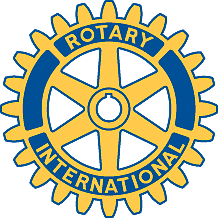 Rotary Club of Carleton Place and Mississippi Mills       Meeting of  November 13th, 2017VERY IMPORTANT - NO MEETING ON THE 20TH, - OUR ANNIVERSARY CELEBRATION IS ON WEDNESDAY NOV 22/17 AT THE GRAND HOTEL, MINGLE AT 6, DINNER AT 7.Attendees: Ernie, Deb, Mike, Marion, Teresa, Bernie, Kathy, David, EricOh Canada, Prayer and Happy DollarsChase the Ace - Ticket ending with 9550 was pulled, Deb Shaw..........she pulled the King of Diamonds. Pot worth $402.50Primary Financials done for the Womens Fair.VERY IMPORTANT AGAIN - ERNIE NEEDS TO KNOW IF YOU SELL MORE TICKETS TO THE ANNIVERSARY CELEBRATION. HE HAS TO GET THE NUMBERS TO THE HOTEL. CALL HIM AT 613 277 3108. THANKSPost Mortem for Womens Fair to be arranged.Ernie and Teresa to get together and deliver snowsuits to Smiths Falls.Coming Fast - Seniors Christmas Dinner - to be held Monday Dec 4 at 6 pm at the arena.Our guest speaker had to cancel tonight. Mike will re-schedule at a later date.Adjourned.